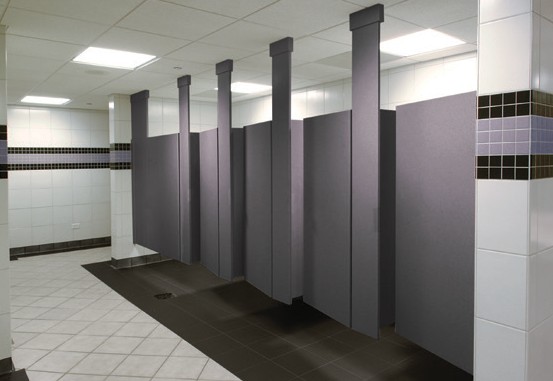 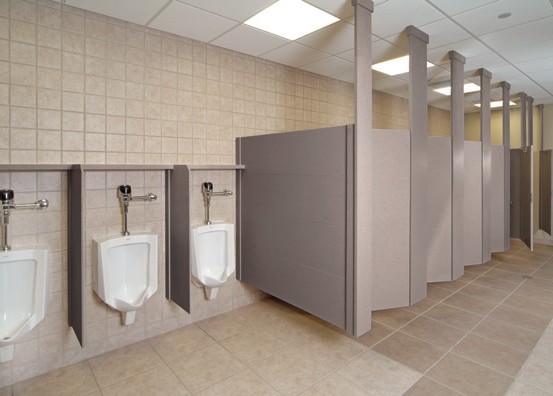 Privacy Plus	PartitionsWITH DuPont™ Corian® solid surfaceSPECIFICATIONSSECTION 10172PRIVACY PLUS® PARTITIONS WITH DUPONT™ CORIAN® SPECIFICATIONSSPECIFIER:THROUGHOUT THIS SPECIFICATION “EDIT NOTE” IS ISSUED TO IDENTIFY ITEMS WHICH SHOULD BE CONSIDERED BY SPECIFIER DURING PREPARATION OF SPECIFICATION FOR PROJECT USE.QUESTIONS REGARDING THE SYSTEM, CONTACT PRIVACY PLUS® AT 847-760-0543 OR WWW.PRIVACYPLUSPARTITIONS.COMPART 1 – GENERALRELATED DOCUMENTSDrawings and general provisions of the Contract, including General and Supplementary Conditions and Division 1 Specification Sections apply to this Section.SUMMARYThis section includes Corian® panel units as follows:SPECIFIER: SELECT PRODUCTS APPLICABLE TO PROJECT, SELECTING CATEGORIES 1, 2, 3 AS APPROPRIATED AND TYPE OF UNIT FROM CHOICES IN BRACKETS.Toilet enclosures: [overhead braced] [floor anchored] [ceiling hung] [floor and ceiling hung].Entrance screens: [overhead braced] [floor anchored] [ceiling hung] [floor and ceiling hung].Urinal screens: [wall hung] [floor anchored]SPECIFIER: SELECT THE APPLICABLE RELATED SECTIONS, ADD OR DELETE REFERENCES AS APPROPRIATE TO OFFICE POLICY AND PROJECT REQUIREMENTS.Related Sections include the following:Division 5 Section “Metal Fabrications: for supports that attach [ceiling hung] [floor to ceiling anchored] units to overhead structural system.Division 6 Section “[Rough Carpentry] [ Miscellaneous Carpentry]” for [Blocking] [and] [overhead support of floor-and-ceiling-anchored units].Division 10 “Toilet and Bath Accessories” for toilet tissue dispensers, grab bars, purse shelves and similar accessories.SPECIFIER: INSERT PARAGRAPHS ON ALL ALLOWANCES, UNIT PRICES AND ALTERNATES IF REQUIRED FOR PROJECT.REFERENCESDuPont™ Corian® material was originally designed to have one finished side. Privacy Plus® utilizes both sides of the material, therefore the following conditions must be considered by all parties.The “finished side” of the material will always face the outside or main areas of the room. This will ensure a uniform aesthetic. The inside of the compartments will have the “back side” exposed. Small pits caused by air bubbles, streaks in the pattern caused by aggregate pooling and color muting may be visible. These imperfections will be more prevalent in darker colors.The exclusive Privacy Plus® sectioned panel will also aid in hiding these imperfections. A sample of the selected color will be provided for review and a signature of acceptance will be required before production will begin.SUBMITTALSProduct Data: For each type of product indicated. Include construction details, material descriptions, dimensions of individual components and profiles and finishes.Shop Drawings: Include plans, elevations, sections, details and attachments to other work.Show locations of cutouts for compartment-mounted toilet accessories.Show locations of reinforcements for compartment-mounted grab  bars.One Sample for Initial Selections: For each unit indicated.Two Samples for Verification: Of each type of color, finish and back side sheet quality required for units, prepared on 4 inch- 100mm square samples of ½” thickness and material indicated for work.Solid Surface Material Certification: Submit equivalency certification for tests and standards verification of material properties and characteristics for solid surface material used in product if other than Corian®.Cleaning and Maintenance: Cleaning and maintenance information shall be provided by the manufacturer included with product shipment. Contractor is responsible to submit or forward the information to the Owner/Operator.PROJECT CONDITIONSField Measurements: Verify all locations of walls, columns, ceilings, windows and other construction contiguous with toilet compartments by field measurements before fabrication and indicate measurements on Shop Drawings.Established Dimensions: Where field measurements cannot be made without delaying the work, establish   dimensions and proceed with fabricating toilet compartments without field measurements. Coordinate wall, floor, ceilings and other contiguous construction to ensure that actual dimensions correspond to established dimensions.Install materials under interior environmental conditions as close to final Building conditions as possible during construction process.Inspect condition of all adjacent construction to accommodate proper installation of compartments. Notify Architect and Owner of conditions which may interfere with proper installation.SHIPPING AND HANDLINGManufacturer will provide photograph of condition of materials, packing and shipping preparation at the time of shipping.Inspect at time of receipt at job site for changes of condition, packing or damage.Store materials inside, protect from weather conditions greatly different from final installation conditions.WARRANTYWarranty information shall be provided by the Privacy Plus® manufacturer included with product shipment.  Contractor is responsible to submit or forward information to theOwner/Operator.PART 2 – PRODUCTSSOLID SURFACE UNITSPanel Material: Homogeneous filled acrylic; not coated, laminated or of composite construction; meeting ANSI Z124.3 and 6, Type Six and Fed. Spec. WW-P-541E/Gen.Material shall have minimum physical and performance properties specified in the chart as stated in Section 1.6 paragraph D.Superficial damage to a depth of 0.010” (25mm) shall be repairable by sanding.Material shall be ½” (13mm) thick CORIAN® solid surface.Pilaster Material: Homogeneous filled acrylic; not coated, laminated or of composite construction; meeting ANSI Z124.3 and 6, Type Six and Fed. Spec. WW-P-541E/Gen.Material shall have minimum physical and performance properties specified in the chart as stated in Section 1.6 paragraph D.Superficial damage to a depth of 0.010”(25 mm) shall be repairable by sanding.Material shall be 1” (25mm) thick CORIAN®solid surface for pilasters and vertical door edges and ½” for all other components.Urinal Screen Material: Homogeneous filled acrylic; not coated, laminated or of composite construction; meeting ANSI Z124.3 & 6, Type Six and Fed. Spec. WW-P-541E/Gen.Material shall have minimum physical and performance properties specified in the chart as stated in Section 1.6 paragraph D.Superficial damage to a depth of 0.010”(25 mm) shall be repairable by sanding.Material shall be ½” (13mm) thick CORIAN®solid surface.Performance Requirements - DuPont™  Corian® solid surface standardTensile Strength	5000 psi min	ASTM D 638Flexural Strength	7000 psi min	ASTM D 790Hardness	90 Rockwell “M” Scale min.	ASTM D 785 		52 Barcol Impressor min.		 Color Stability	No Change-200 hrs. min.	NEMA LD3-3.10Wear and Cleanability	PassesANSI Z 124.3Abrasion Resistance	no loss of pattern	NEMA LD3.310Wt. Loss (1,000 cycles)=0.9 gm max 		Wear (10,000 cycles)=.008” max.	 Impact ResistanceNotched Izod	.24 ft. lbs./in. of notch min.		ASTM D 256 (Method A)Gardner	9.0 ft. lbs. Min.	ASTM D 3029 Drop Ball½” (13mm) sheet	>144” w ½ lb ball, no failure	NEMA LD3-3.03Stain Resistance	PassesANSI Z_124.3Fungi and Bacteria	No Attack	ATM G 21, G22Flammability	¼” (6mm) ½” (13mm)Flame Spread	25 Max	25 Max	ASTM E84Smoke Development	30 Max	30 MaxClass Rating	1	1Pittsburgh Protocol Toxicity	solid colors 80 grams min.	“LG 50” Test (as used by NY State)SPECIFIER: SELECT NUMBER OF COLORS AND PATTERNS TO BE PROVIDED ON PROJECT. IF MULTIPLE COLORS, INDICATE COLOR LOCATIONS HERE OR REFERENCE TO DRAWINGS.Color and Pattern[Color and letter series] [Two colors and letter series] in each room as selected by Architect from manufacturer’s full range of colors and patterns.Brackets (Fittings)Continuous U-brackets [clear anodized aluminum] [stainless steel] All brackets and fittings are fully concealed by Corian® trim.SPECIFIER: DELETE PORTFOLIO SHELF IF NO URINAL SCREENS.Portfolio ShelfContinuous shelf that runs perpendicular to the urinal screens and integrates to the top of each screen for temporary placement of personal items.ACCESSORIESHardware and Accessories: Manufacturer’s standard design, heavy duty operating hardware and accessories, [stainless steel] [chrome plated brass].Overhead Bracing (Optional): Manufacturer’s standard continuous steel clad with matching solid surface material with anti-grip profile.Anchorages and fasteners: Manufacturer’s standard concealed fasteners of high strength steel. Provide pins for through-bolt applications. Recommended wall and floor anchorage to be supplied by installer.FABRICATIONSPECIFIER: DELETE COMPARTMENT TYPES NOT REQUIRED FOR PROJECT.Overhead-Braced Units: Provide recommended manufacturer’s standard corrosion-resistant supports, leveling mechanism, fasteners and anchors at pilasters to suit floor conditions. Make provisions for setting and securing continuous head rail of each pilaster. Provide shoes at pilasters to conceal leveling mechanism and anchorage.Floor-Anchored Units: Provide recommended manufacturer’s standard corrosion-resistant anchorage assemblies complete with threaded rod, lock washers and leveling adjustment nuts at pilasters for structural connection to floor. Provide shoes at pilasters to conceal leveling mechanism and anchorage.Ceiling-Hung Units: Provide recommended manufacturer’s standard corrosion-resistant anchorage complete with integrated corrosion-resistant plate bracket, lock washers and adjustment nuts at pilaster for connection to structural support above finished ceiling. Provide sleeves (caps) at pilasters to conceal anchorage.Floor-and-Ceiling Anchored Units: Provide recommended manufacturer’s standard corrosion-resistant anchoring assemblies complete with leveling adjustment at tops and bottoms of pilasters. Provide shoes and sleeves (caps) at pilaster to conceal anchorage.E	Doors:  Unless otherwise indicated, provide 24 inch (610 mm) wide in-swing doors for standard toilet compartments and   36 inch (914 mm) wide out-swing doors with a minimum 32 inch (813 mm) wide clear opening for compartments indicated to be accessible to people with disabilities.Hinges: Manufacturer’s standard stainless steel, continuous, reversible, fully concealed with the exception of hinge knuckle, self closing to hold doors open approx. 30 degrees with emergency quick access feature.Latch and Keeper: Manufacturer’s standard surface mounted stainless steel latch unit designed for emergency access with a combination rubber faced door strike. Provide units that comply with requirements of authorities having jurisdiction at compartments indicated to be accessible to people with disabilities.Door Pull: Manufacturer’s recommended standard unit at out-swing doors that complies with accessibility  requirements of authorities having jurisdiction. Provide units on both sides of doors at compartments indicated to be accessible to people with disabilities.PART 3 – EXECUTIONEXAMINATION AND PREPARATIONExamination: Inspect conditions at installation site for acceptable conditions to assure successful final installation. Notify Architect and Owner of any unacceptable conditions. Do not proceed with any installation until unsatisfactory conditions are corrected.Preparation: Perform all preparation required for satisfactory installation.INSTALLATIONGeneral: Comply with manufacturer’s installation instructions. Coordinate installation with installation of surrounding wall, floor and ceiling materials for a proper finished installation. Install units rigid, straight, level and plumb. Secure units in position with manufacturer’s recommended anchoring devices.Maximum Clearances:Door and Pilasters: ¼”Panels at Walls and Pilasters: FlushPanel Brackets: Align brackets at pilasters with brackets and walls.SPECIFIER: DELETE COMPARTMENT TYPES NOT APPLICABLE TO PROJECT.Overhead-Braced Units: Secure pilasters to floor and level, plumb and tighten. Secure continuous head rail to each pilaster with not less than two fasteners. Hang doors to align parallel with pilasters when doors are in closed position.Floor-Anchored Units: Set pilasters with anchors penetrating not less than 2 inches (50 mm) into structural floor, unless otherwise specified. Level, plumb and tighten pilasters. Hang doors to align parallel with pilasters when doors are in closed position.Ceiling-Hung Units: Secure pilasters to supporting structure above finished ceiling. Level, plumb and tighten pilaster. Hang doors to align parallel with pilasters when doors are in closed position.Floor-and-Ceiling-Anchored Units: Secure pilasters to supporting construction and level, plumb and tighten pilaster. Hang doors to align parallel with pilasters when doors are in closed position.Wall-Hung Urinal Screens: Secure continuous bracket to wall using manufacturer’s recommended anchorage and secure screen to bracket. Level, plumb and tighten screen.Floor-Anchored Urinal Screen: Set pilasters with anchors penetrating not less than 2 inches (50 mm) into structural floor, unless otherwise specified and secure screen to bracket. Level, plumb and tighten pilasters.SPECIFIER: DELETE PORTFOLIO SHELF IF NOT APPLICABLE.Portfolio Shelf: Connect shelf at notches at top of urinal screen. Level shelf and secure to back perimeter wall with manufacturer’s recommended wall anchorage.ADJUSTINGHardware Adjustment: Adjust and lubricate hardware according to Manufacturer’s recommendation for proper operation.SPECIFIER: COORDINATE CLEANUP WITH OTHER SPECIFICATIONS FOR JOB SITE. INSERT 3.5 FOR PROTECTION OF FINISHED INSTALLATION BY CONTRACTOR.CLEAN UPInstaller is responsible for final cleanup and wipe down of all panels, screens, pilasters and doors in accordance with the care and maintenance instructions provided by Privacy Plus®.Privacy PluswithDuPont™ Corian®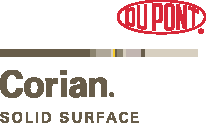 DRAWINGS(on the following pages)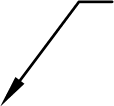 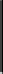 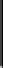 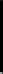 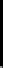 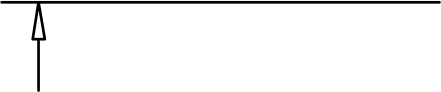 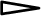 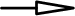 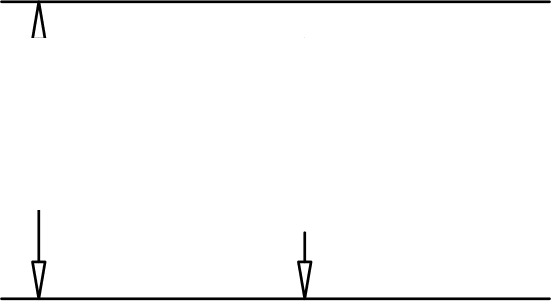 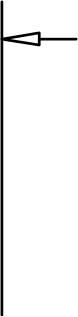 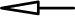 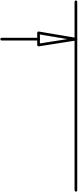 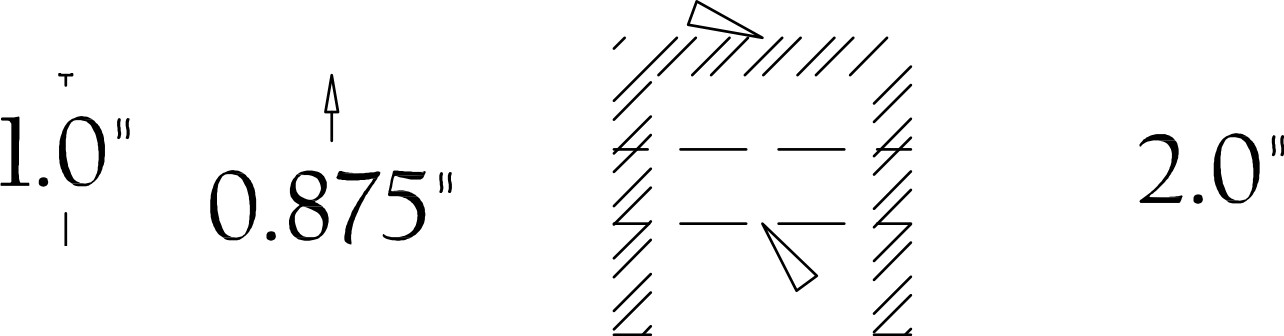 Privacy Plus® Partitions WITH DuPont™ Corian®solid surface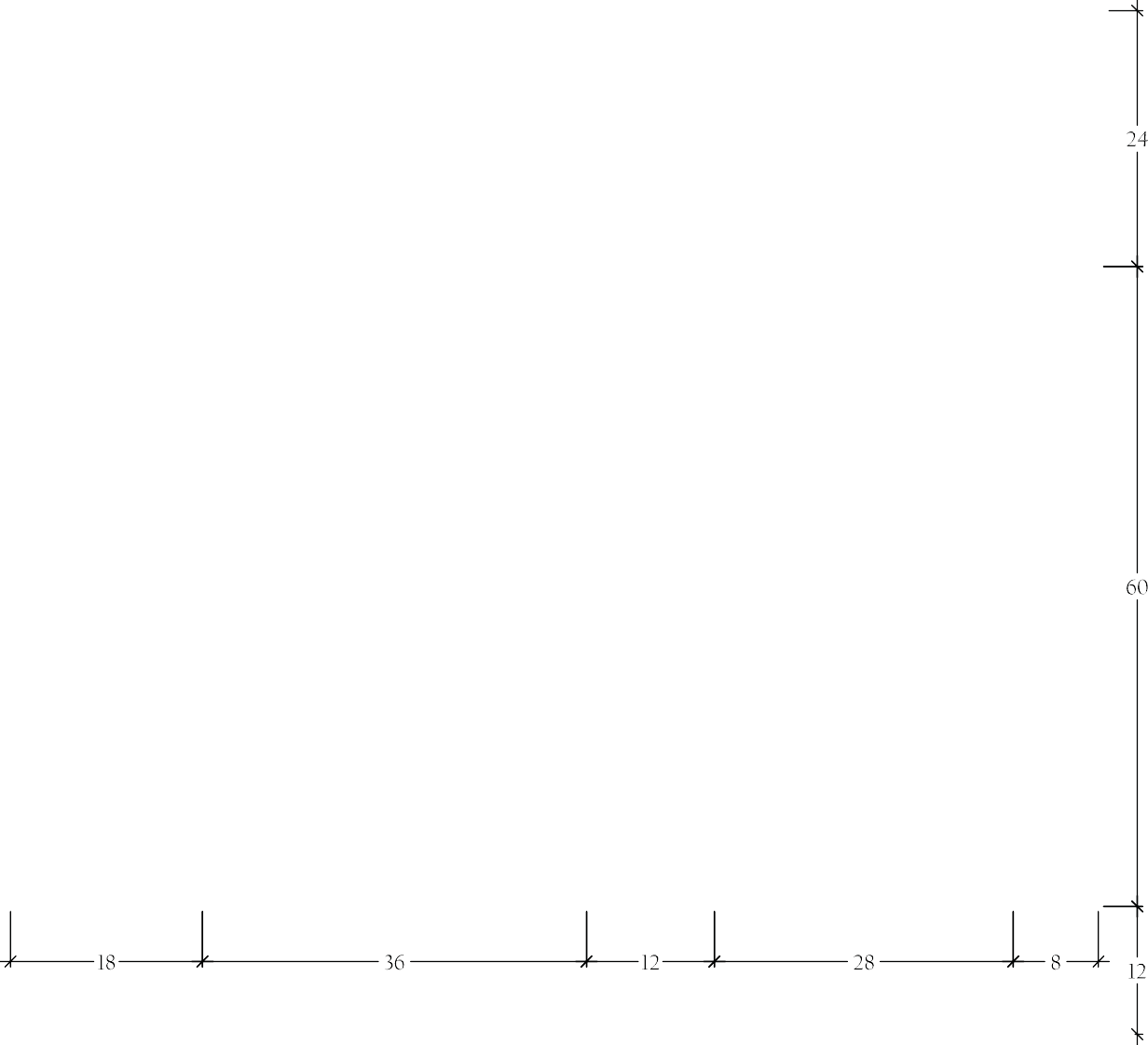 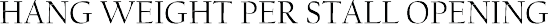 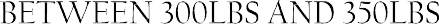 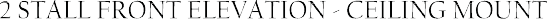 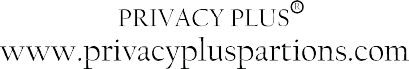 SPECIFICATIONSPrivacy Plus® Partitions WITH DuPont™ Corian®solid surface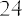 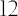 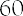 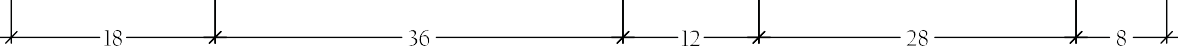 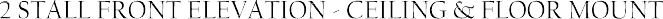 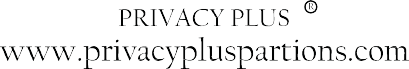 SPECIFICATIONSPrivacy Plus® Partitions WITH DuPont™ Corian®solid surface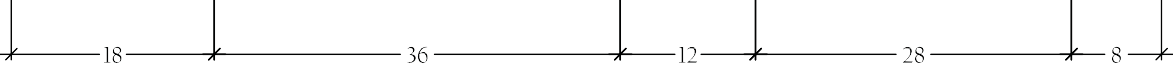 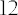 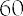 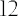 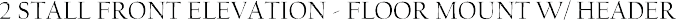 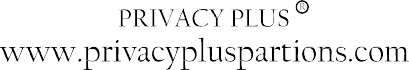 SPECIFICATIONS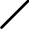 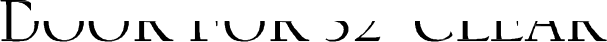 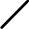 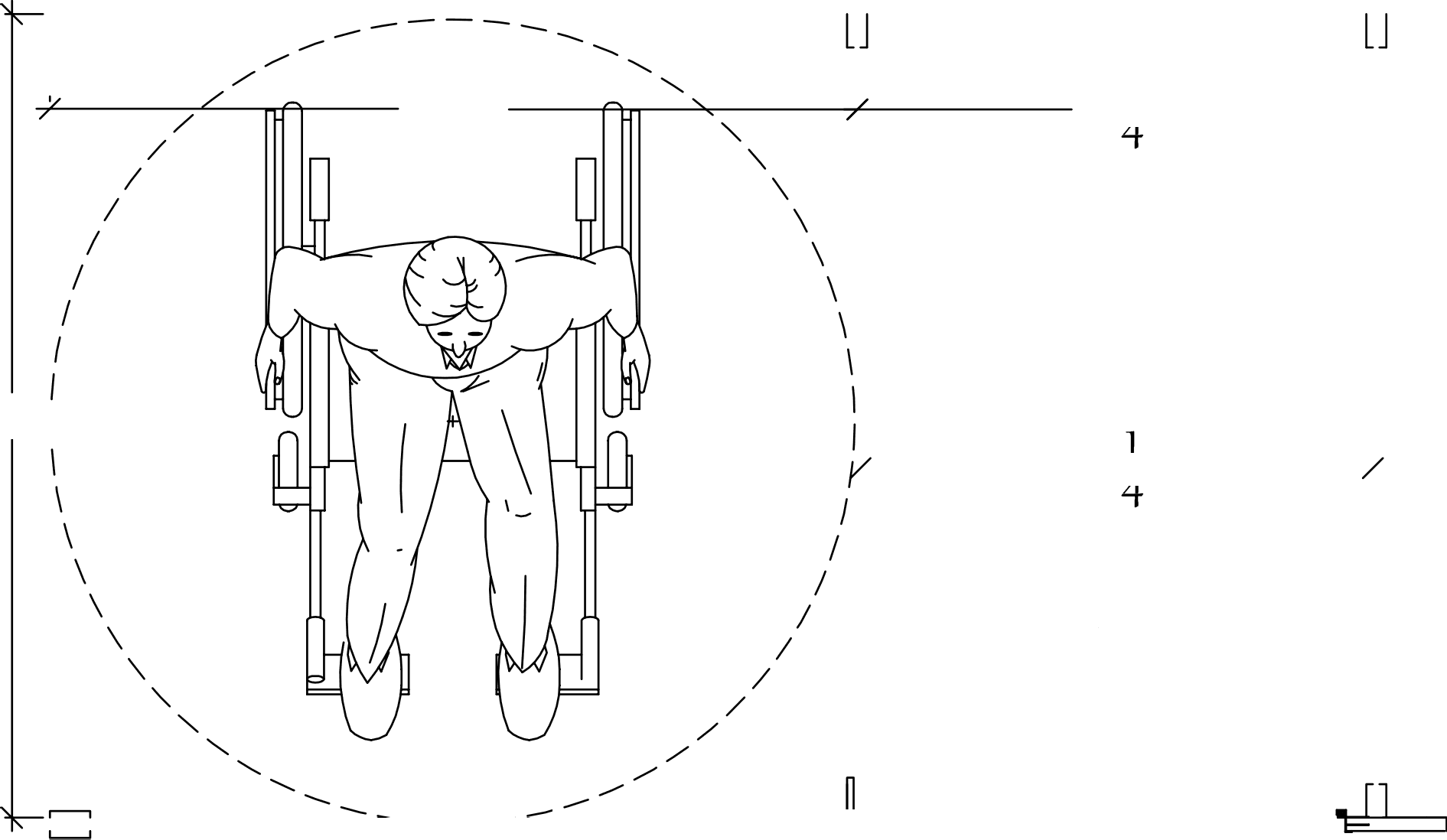 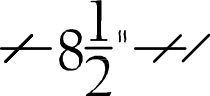 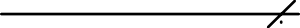 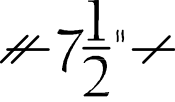 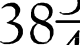 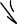 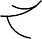 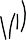 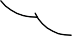 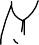 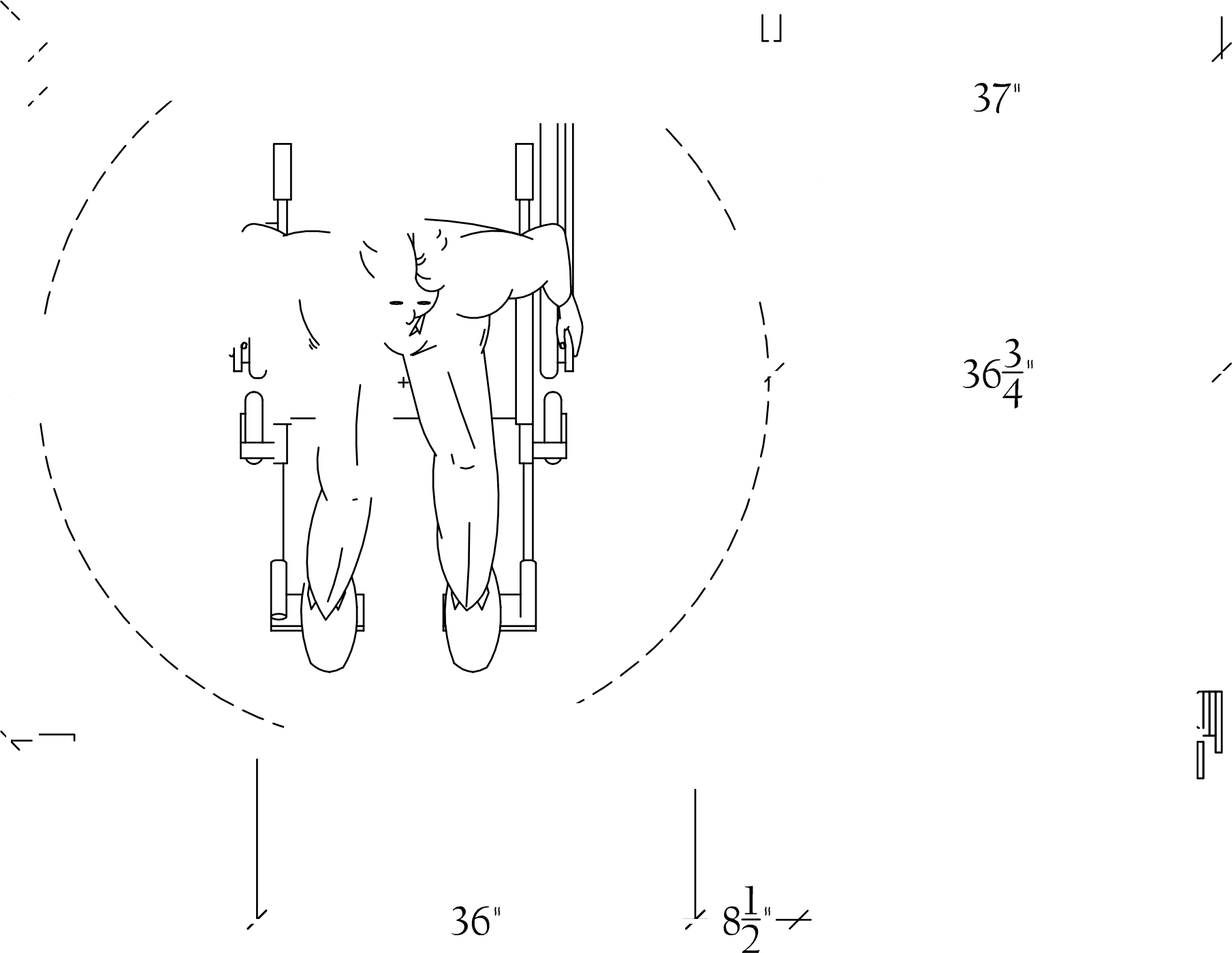 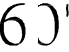 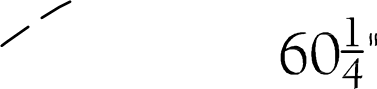 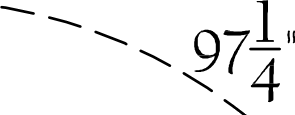 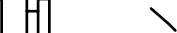 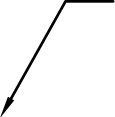 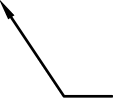 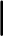 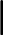 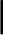 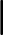 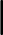 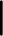 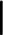 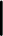 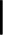 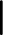 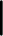 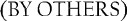 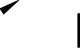 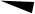 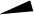 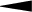 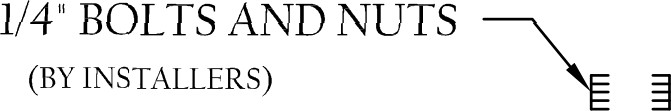 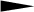 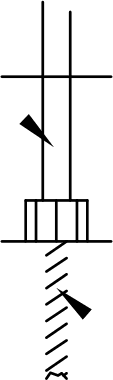 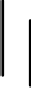 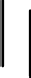 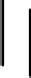 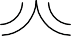 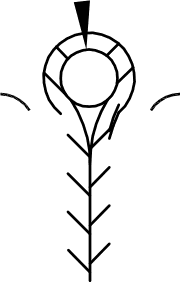 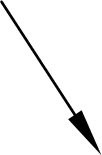 Privacy Plus® Partitions WITH DuPont™ Corian®solid surface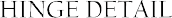 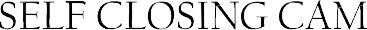 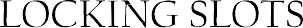 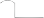 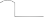 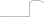 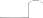 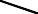 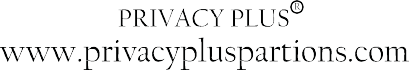 SPECIFICATIONSPrivacy Plus® Partitions WITH DuPont™ Corian®solid surface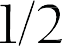 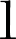 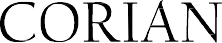 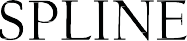 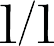 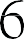 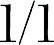 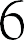 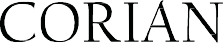 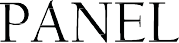 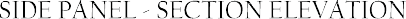 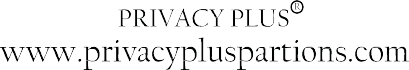 SPECIFICATIONS®®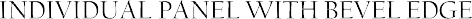 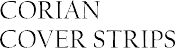 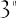 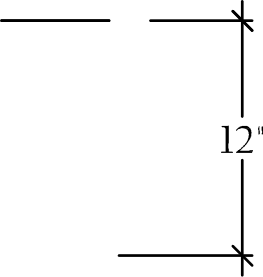 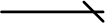 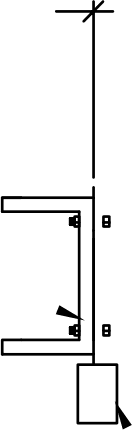 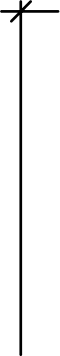 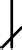 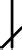 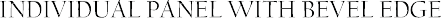 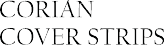 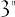 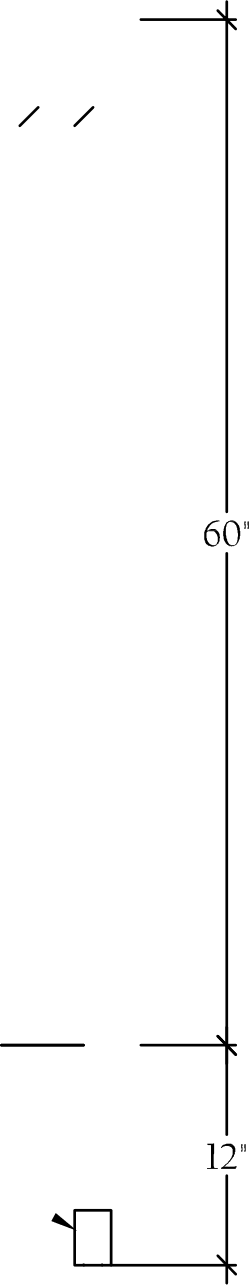 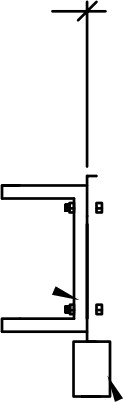 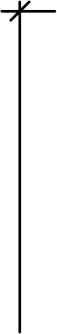 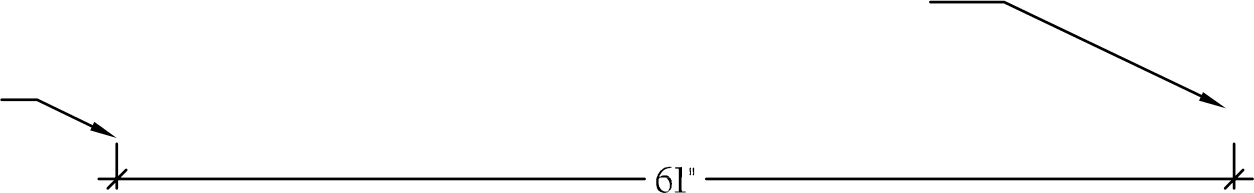 Privacy Plus® Partitions WITH DuPont™ Corian®solid surface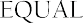 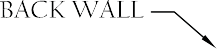 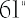 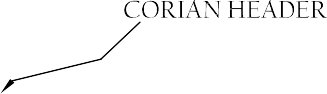 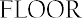 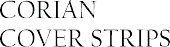 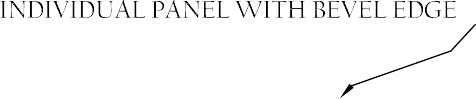 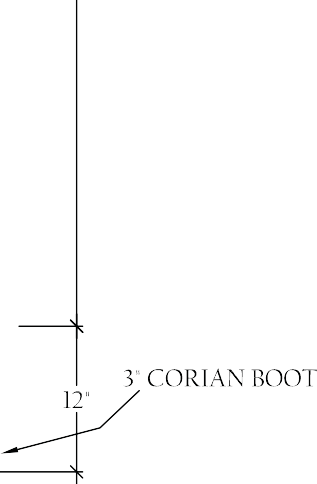 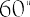 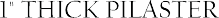 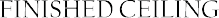 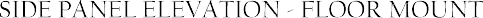 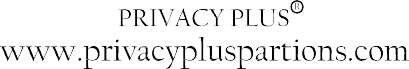 SPECIFICATIONS®®®Privacy Plus® Partitions WITH DuPont™ Corian®solid surface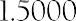 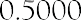 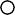 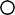 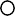 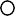 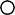 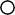 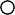 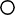 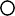 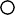 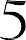 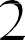 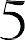 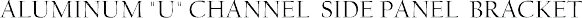 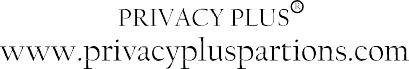 SPECIFICATIONSPrivacy Plus® Partitions WITH DuPont™ Corian®solid surface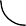 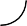 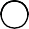 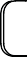 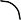 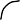 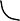 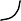 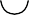 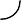 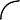 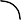 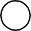 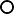 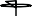 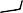 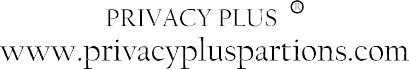 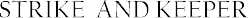 SPECIFICATIONS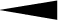 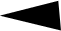 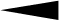 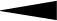 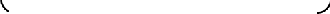 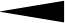 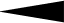 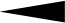 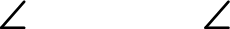 Privacy Plus® Partitions WITH DuPont™ Corian®solid surface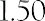 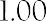 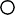 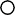 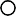 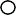 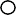 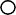 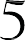 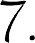 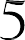 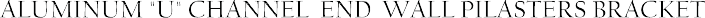 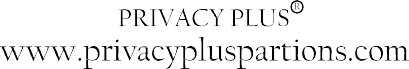 SPECIFICATIONS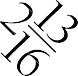 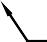 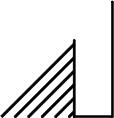 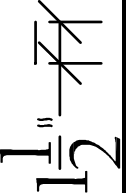 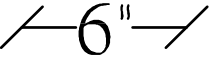 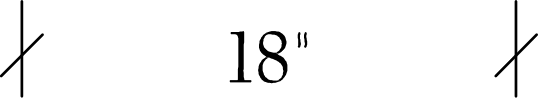 Privacy Plus® Partitions WITH DuPont™ Corian®solid surface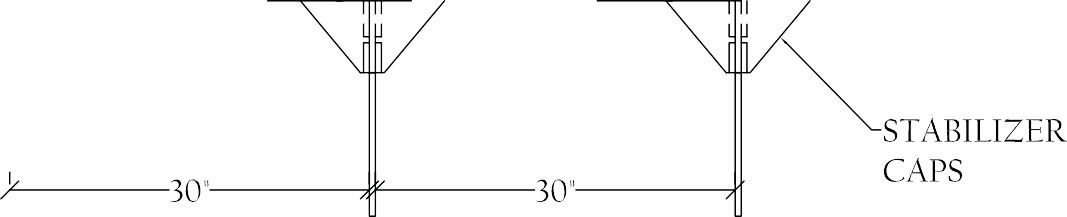 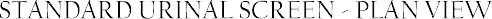 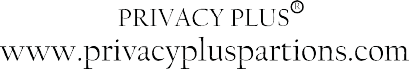 SPECIFICATIONSPrivacy PlusPartitionsWITH DuPont™ Corian®solid surfaceSPECIFICATIONSPrivacy PluswithFor more information about Privacy Plus® Partitions with DuPont™ Corian®,please call 847-760-0543 or visit PrivacyPlusPartitions.com.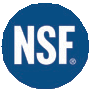 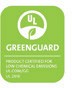 DuPont™Corian®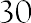 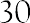 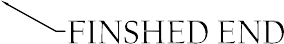 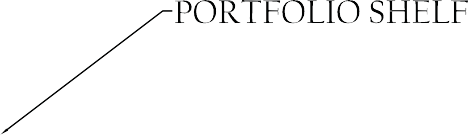 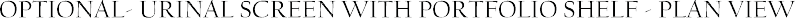 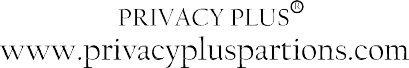 The DuPont Oval logo, DuPont™ and Corian® are trademarks or registered trademarks of E.I. du Pont de Nemours and Company and are used under license by Gerali Custom Design, Inc. GREENGUARD Indoor Air Quality Certified® is a registered trademark of GREENGUARD Environmental Institute. NSF and the mark are registered trademarks of NSF International. Privacy Plus® is a registered trademark of Gerali Custom Designs, Inc. All rights reserved.K27481 (4/14)PILASTER(VARIES IN WIDTH)3  CORIAN®FLOOR BOOT COVERFLOOR LINEANCHOR BOLT(BY OTHERS)INTEGRATED STEEL FLOOR MOUNTPRIVACY PLUSwww.privacypluspartions.comFLOOR MOUNT    FRONT ELEVATION2" CAPCORIAN CROWN1.0“ALUMINUM  U CHANNEL0.125'0.75"	0.25 ' DIA PIN1.0"PRIVACY PLUSwww.privacypluspartions.com1 PILASTERS WITH CORIAN CAP SECTION ELEVATION60018"104 '604'MINIMUM 34" ADA36"“3„38-"AMBULATORY STALL32" CLEARANCE WHEN DOOR IS AT 9032'PRIVACY PLUSwww.privacypluspartions.comPRIVACY PLUSwww.privacypluspartions.comPRIVACY PLUSwww.privacypluspartions.comPRIVACY PLUSwww.privacypluspartions.comPRIVACY PLUSwww.privacypluspartions.com2 STALL PLAN WITH AMBULATORY STALL IN MIDDLE OF RUN2 STALL PLAN WITH AMBULATORY STALL IN MIDDLE OF RUN2 STALL PLAN WITH AMBULATORY STALL IN MIDDLE OF RUN2 STALL PLAN WITH AMBULATORY STALL IN MIDDLE OF RUN2 STALL PLAN WITH AMBULATORY STALL IN MIDDLE OF RUNTHE NUMBER OF GRAB BAR BLOCKS WILL BE DETERMINED\ BY SPECIFIED GRAB BARAMBULATORY STALL‘=	——	, 	32" CLEARANCE MINIMUM 34" ADA	!DOOR FOR 32 CLEAR	WHEN DOOR IS AT 9018	32"PRIVACY PLUS‘www.privacypluspartions.com2 STALL PLAN WITH AMBULATORY STALL AT BUILDING WALLINTEGRATED GALVANIZED PLATE STEEL1/4 ' BOLTS AND NUTSFACE OF STEEL C CHANNEL6" MIN	BOTTOMOF STEEL( AS C LOS F. TO FI $ H F D C F1 L I N th AS Pr9SS IP L FFINISHED3" CORIAN®CEILING	CEILING LINECOLLAR COVERCONTRACTORPILASTERWIDTH VARIES	SUPPLIED DIMENSIONFINISHED FLOOR”'C" CHANNEL SIZED TO STIFFLY SUPPORT OF 300 to 350 LBS. PER STALL OPENING CROSS STIFFENERS MAY BE REQUIREDPRIVACY PLUSwww.privacypluspartions.comCEILING  MOUNT    FRONT ELEVATIONBACK WALLINTEGRATED GALVANIZED STEEL60	FACE OF	 	 TYPICAL STEEL "CBEAM 	 STEEL 'C" BEAM (MINIMAL 6" WIDE) (BY OTHERS)BOTTOM OF STEEL( \S CLCiSL TO FINISHED CEILING AS Pt9SSIBLE)FINISHED CEILING 3  CORIAN®CEILING	LINE"	COLLAR COVER1" PILASTER®60" TYP.PRIVACY PLUS‘www.privacypluspartions.comCEILING  MOUNT    SIDE ELEVATION1' PILASTER3 ' CORIAN®FLOORINTEGRATED	BOOT COVERSTEEL FLOORPLATE MOUNT FLOOR LINEANCHOR BOLT(BY OTHERS)PRIVACY PLUSwww.privacyp1uspartions.comFLOOR MOUNT   SECTION ELEVATIONSELF CLOSING STAINLESS STEEL HINGE STAINLESS STEEL HINGE(IN SWING HINGE REST AT 10‘ 15‘ AJAR)®CORIAN PILASTERCORIAN® DOORSTEEL PINPRIVACY PLUSwww.privacypluspartions.comHINGE APPLICATION SECTION DETAILCONFIRM FINISHED WALL TO FRONT OF BEAMSTEEL STRUCTURAL SUPPORT(B\’ tOTH ERS)FINISHED CEILINGOPTIONAL3" CORIAN®1' THICK PILASTERCOLLARBACK WALL<61EQUALEQUAL®60EQUALEQUALFLOORPRIVACY PLUSwww.privacyp1uspartions.comPRIVACY PLUSwww.privacyp1uspartions.comPRIVACY PLUSwww.privacyp1uspartions.comPRIVACY PLUSwww.privacyp1uspartions.comSIDE PANEL ELE\‘ATION CEILING MOUNTSIDE PANEL ELE\‘ATION CEILING MOUNTSIDE PANEL ELE\‘ATION CEILING MOUNTSIDE PANEL ELE\‘ATION CEILING MOUNTCONFIRM FINISHED WALL TO FRONT OF BEAMSTEEL STRUCTURAL SUPPORT(B\' OTHERS)FINISHED CEILINGOPTIONAL3 ' CORIAN®1" THICK PILASTERCOLLARBACK WALLEQUALEQUAL®EQUALEQUAL®3" CORIAN ROOTFLOORPRIVACY PLUS‘www.privacypluspartions.comPRIVACY PLUS‘www.privacypluspartions.comPRIVACY PLUS‘www.privacypluspartions.comSIDE PANEL ELEVATION CEILING & FLOOR MOUNTSIDE PANEL ELEVATION CEILING & FLOOR MOUNTSIDE PANEL ELEVATION CEILING & FLOOR MOUNT®CORIAN I' PILASTERTHREADED MECHANICAL INSERTCONTINUOUS  »	ALUMINUM "U' CHANNELSTEEL PIN®CORIAN COVER STRIPS®CORIAN PANELPRIVACY PLUS‘www.privacypluspartions.comPLAN DETAIL ALUMINUM U ' CHANNEL & COVER STRIP FOR PARTITION ANCHOR TO PILASTERWALL ANCHOR(BY OTHERS)CONTINUOUS 	r	ALUMINUM U' CHANNELSTEEL PINCORIAN®COVER STRIPSCORIAN® PANELPRIVACY PLUSwww.privacyp1uspartions.comPLAN DETAIL FOR ALUMINUk4 U' CHANNEL & COVER STRIP FOR PRIVACY PLUS & URINAL SCREENSPORTFOLIO SHELF OR STABILIZER CAPSTABILIZER CAP OR PORTFOLIO SHELFSTIL L kNER GLUEDgWALL	IN THE FIELD3" x j' TRIMSIDE VIEWPRIVACY PLUS‘www.privacypluspartions.comSTANDARD URINAL SCREEN TOP AND SIDE VIEW